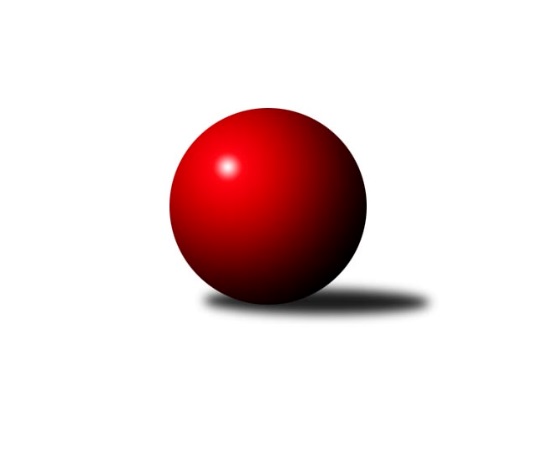 Č.17Ročník 2022/2023	4.3.2023Nejlepšího výkonu v tomto kole: 2761 dosáhlo družstvo: TJ Lokomotiva LiberecSeveročeská divize 2022/2023Výsledky 17. kolaSouhrnný přehled výsledků:SK Verneřice	- SKK Bohušovice B	6:2	2593:2512	8.5:3.5	3.3.KO Česká Kamenice	- TJ Jiskra Nový Bor	3:5	2711:2759	5.0:7.0	3.3.TJ Lokomotiva Liberec	- TJ KK Louny	8:0	2761:2458	11.0:1.0	4.3.SK Skalice	- TJ Lokomotiva Ústí n. L. B	5:3	2507:2471	7.5:4.5	4.3.SK Šluknov	- TJ VTŽ Chomutov	6:2	2512:2459	6.0:6.0	4.3.ASK Lovosice	- TJ Kovostroj Děčín	5:3	2652:2634	7.0:5.0	4.3.Tabulka družstev:	1.	TJ Lokomotiva Liberec	17	14	1	2	97.0 : 39.0 	122.0 : 82.0 	 2623	29	2.	SK Verneřice	17	14	0	3	88.5 : 47.5 	118.5 : 85.5 	 2605	28	3.	TJ Jiskra Nový Bor	17	11	0	6	78.0 : 58.0 	100.5 : 103.5 	 2615	22	4.	ASK Lovosice	17	10	1	6	72.5 : 63.5 	109.5 : 94.5 	 2565	21	5.	SK Šluknov	17	9	2	6	77.5 : 58.5 	107.0 : 97.0 	 2555	20	6.	TJ Kovostroj Děčín	17	10	0	7	72.5 : 63.5 	109.5 : 94.5 	 2591	20	7.	TJ Lokomotiva Ústí n. L. B	17	8	0	9	70.5 : 65.5 	108.5 : 95.5 	 2565	16	8.	SKK Bohušovice B	17	8	0	9	66.0 : 70.0 	105.0 : 99.0 	 2534	16	9.	KO Česká Kamenice	17	5	1	11	62.0 : 74.0 	91.0 : 113.0 	 2554	11	10.	TJ VTŽ Chomutov	17	5	1	11	51.0 : 85.0 	95.0 : 109.0 	 2551	11	11.	SK Skalice	17	4	0	13	46.0 : 90.0 	89.5 : 114.5 	 2504	8	12.	TJ KK Louny	17	1	0	16	34.5 : 101.5 	68.0 : 136.0 	 2439	2Podrobné výsledky kola:	 SK Verneřice	2593	6:2	2512	SKK Bohušovice B	Radek Mach	 	 234 	 232 		466 	 0.5:1.5 	 470 	 	238 	 232		Milan Perníček	Lukáš Zítka	 	 192 	 225 		417 	 1:1 	 455 	 	235 	 220		Jaroslav Ondráček	Daniel Sekyra	 	 223 	 217 		440 	 2:0 	 415 	 	213 	 202		Ladislav Koláček	Martin Ledwoň	 	 221 	 211 		432 	 2:0 	 407 	 	201 	 206		Josef Devera ml.	Miloslav Plíšek	 	 220 	 197 		417 	 1:1 	 414 	 	194 	 220		Jakub Kroupa	Patrik Kukeně	 	 214 	 207 		421 	 2:0 	 351 	 	172 	 179		Ondřej Perníčekrozhodčí: Radek MachNejlepší výkon utkání: 470 - Milan Perníček	 KO Česká Kamenice	2711	3:5	2759	TJ Jiskra Nový Bor	Karel Kühnel	 	 263 	 214 		477 	 1:1 	 467 	 	249 	 218		Petr Kohlíček	Věra Šimečková	 	 210 	 217 		427 	 1:1 	 426 	 	206 	 220		Lenka Kohlíčková	Miloš Martínek	 	 234 	 238 		472 	 2:0 	 430 	 	219 	 211		Jan Řeřicha	Karel Beran	 	 205 	 250 		455 	 1:1 	 467 	 	227 	 240		Alena Dunková	Petr Šmelhaus	 	 223 	 216 		439 	 0:2 	 470 	 	236 	 234		Petr Kout	Tomáš Malec	 	 229 	 212 		441 	 0:2 	 499 	 	242 	 257		Martin Kortanrozhodčí: Tomáš MalecNejlepší výkon utkání: 499 - Martin Kortan	 TJ Lokomotiva Liberec	2761	8:0	2458	TJ KK Louny	Nataša Kovačovičová	 	 238 	 194 		432 	 2:0 	 383 	 	198 	 185		Miroslav Kesner	Jana Susková	 	 216 	 234 		450 	 1:1 	 424 	 	217 	 207		Václav Valenta st.	Aleš Havlík	 	 227 	 226 		453 	 2:0 	 397 	 	215 	 182		Martin Lázna	Denisa Čermáková	 	 264 	 225 		489 	 2:0 	 368 	 	180 	 188		Tomáš Kesner	Václav Vlk	 	 208 	 239 		447 	 2:0 	 424 	 	200 	 224		Václav Valenta ml.	Jiří Pachl	 	 238 	 252 		490 	 2:0 	 462 	 	218 	 244		Daniela Hlaváčová *1rozhodčí: Václav Vlkstřídání: *1 od 51. hodu Jitka RollováNejlepší výkon utkání: 490 - Jiří Pachl	 SK Skalice	2507	5:3	2471	TJ Lokomotiva Ústí n. L. B	Oldřich Vlasák	 	 179 	 210 		389 	 1.5:0.5 	 374 	 	179 	 195		Milan Jaworek	Jiří Šácha	 	 204 	 216 		420 	 1:1 	 423 	 	211 	 212		Josef Málek	Eduard Kezer st.	 	 221 	 203 		424 	 2:0 	 379 	 	187 	 192		Dalibor Dařílek	Ladislav Javorek ml.	 	 215 	 205 		420 	 1:1 	 426 	 	222 	 204		Jiří Šípek	Petr Tregner	 	 202 	 200 		402 	 1:1 	 425 	 	201 	 224		Tomáš Zahálka	Eduard Kezer ml.	 	 215 	 237 		452 	 1:1 	 444 	 	216 	 228		Eugen Škurlarozhodčí: Oldřich VlasákNejlepší výkon utkání: 452 - Eduard Kezer ml.	 SK Šluknov	2512	6:2	2459	TJ VTŽ Chomutov	Jan Sklenář	 	 202 	 219 		421 	 1:1 	 411 	 	206 	 205		Robert Suchomel st.	Ladislav Hojný	 	 184 	 194 		378 	 0:2 	 406 	 	201 	 205		Stanislav Šmíd st.	Eliška Marušáková	 	 193 	 201 		394 	 1:1 	 388 	 	182 	 206		Ondřej Šmíd	Václav Kořánek	 	 224 	 219 		443 	 2:0 	 405 	 	204 	 201		Dančo Bosilkov	Radek Marušák	 	 195 	 211 		406 	 1:1 	 407 	 	200 	 207		Viktor Žďárský	Petr Vajnar	 	 228 	 242 		470 	 1:1 	 442 	 	236 	 206		Petr Lukšíkrozhodčí: Ladislav HojnýNejlepší výkon utkání: 470 - Petr Vajnar	 ASK Lovosice	2652	5:3	2634	TJ Kovostroj Děčín	Petr Zalabák st.	 	 216 	 222 		438 	 0:2 	 462 	 	222 	 240		Vratislav Kubita	Miloš Maňour	 	 225 	 227 		452 	 2:0 	 430 	 	213 	 217		Jiří Vokřál	Michal Bruthans	 	 231 	 207 		438 	 1:1 	 446 	 	240 	 206		Tomáš Novák	Tomáš Charvát	 	 229 	 212 		441 	 1:1 	 461 	 	205 	 256		Radek Kandl	Jakub Hudec	 	 227 	 222 		449 	 2:0 	 412 	 	213 	 199		Pavel Piskoř	Anna Houdková	 	 234 	 200 		434 	 1:1 	 423 	 	221 	 202		Adéla Exnerovározhodčí: Jaroslav ChotNejlepší výkon utkání: 462 - Vratislav KubitaPořadí jednotlivců:	jméno hráče	družstvo	celkem	plné	dorážka	chyby	poměr kuž.	Maximum	1.	Jakub Hudec 	ASK Lovosice	461.45	311.3	150.1	2.8	8/8	(533)	2.	Alena Dunková 	TJ Jiskra Nový Bor	459.19	308.6	150.6	3.5	9/9	(494)	3.	Robert Suchomel  st.	TJ VTŽ Chomutov	456.16	303.5	152.7	3.9	7/10	(487)	4.	Petr Vajnar 	SK Šluknov	452.84	306.5	146.3	2.8	9/9	(479)	5.	Patrik Kukeně 	SK Verneřice	449.58	307.4	142.2	3.5	8/9	(489)	6.	Jiří Pachl 	TJ Lokomotiva Liberec	449.44	307.8	141.6	4.1	9/9	(490)	7.	Tomáš Malec 	KO Česká Kamenice	448.39	305.2	143.1	3.6	8/8	(512)	8.	Radek Mach 	SK Verneřice	447.54	307.4	140.1	4.8	9/9	(491)	9.	Václav Valenta  ml.	TJ KK Louny	447.51	305.6	142.0	3.4	10/10	(507)	10.	Aleš Havlík 	TJ Lokomotiva Liberec	447.06	299.8	147.3	5.2	9/9	(474)	11.	Petr Kohlíček 	TJ Jiskra Nový Bor	446.86	308.0	138.8	5.5	9/9	(510)	12.	Martin Kortan 	TJ Jiskra Nový Bor	445.74	299.0	146.7	3.8	9/9	(499)	13.	Michal Bruthans 	ASK Lovosice	443.05	306.1	137.0	5.6	7/8	(485)	14.	Eugen Škurla 	TJ Lokomotiva Ústí n. L. B	439.81	301.3	138.5	6.1	9/9	(469)	15.	Tomáš Zahálka 	TJ Lokomotiva Ústí n. L. B	439.71	298.5	141.2	5.9	9/9	(494)	16.	Jana Susková 	TJ Lokomotiva Liberec	439.10	302.5	136.5	4.9	7/9	(480)	17.	Václav Vlk 	TJ Lokomotiva Liberec	439.07	296.7	142.3	4.6	9/9	(486)	18.	Eliška Marušáková 	SK Šluknov	438.78	296.7	142.1	3.1	9/9	(508)	19.	Petr Kout 	TJ Jiskra Nový Bor	438.12	304.3	133.8	4.3	9/9	(476)	20.	Tomáš Novák 	TJ Kovostroj Děčín	436.89	295.6	141.3	3.7	9/9	(469)	21.	Michaela Šuterová 	TJ Lokomotiva Ústí n. L. B	436.50	305.1	131.4	6.4	8/9	(481)	22.	Pavel Piskoř 	TJ Kovostroj Děčín	436.39	297.6	138.8	6.9	9/9	(495)	23.	Jaroslav Ondráček 	SKK Bohušovice B	435.47	304.3	131.2	7.6	9/9	(467)	24.	Miloslav Plíšek 	SK Verneřice	435.46	302.0	133.5	4.9	9/9	(471)	25.	Denisa Čermáková 	TJ Lokomotiva Liberec	435.38	300.3	135.1	6.6	9/9	(489)	26.	Daniel Sekyra 	SK Verneřice	434.46	292.9	141.6	4.2	9/9	(469)	27.	Stanislav Šmíd  st.	TJ VTŽ Chomutov	433.24	296.2	137.1	5.5	9/10	(450)	28.	Anna Houdková 	ASK Lovosice	433.10	298.2	134.9	7.0	6/8	(461)	29.	Petr Šmelhaus 	KO Česká Kamenice	432.80	300.5	132.3	5.3	7/8	(453)	30.	Radek Kandl 	TJ Kovostroj Děčín	432.61	294.5	138.1	5.2	7/9	(495)	31.	Radek Marušák 	SK Šluknov	431.92	297.0	135.0	4.3	8/9	(462)	32.	Václav Kořánek 	SK Šluknov	430.80	295.8	135.0	5.9	9/9	(461)	33.	Ladislav Javorek  ml.	SK Skalice	430.67	295.8	134.9	6.1	8/8	(459)	34.	Miloš Maňour 	ASK Lovosice	430.15	292.5	137.6	6.3	6/8	(464)	35.	Eduard Kezer  ml.	SK Skalice	430.14	297.6	132.6	7.5	8/8	(480)	36.	Vratislav Kubita 	TJ Kovostroj Děčín	429.89	300.6	129.3	8.0	9/9	(462)	37.	Lukáš Zítka 	SK Verneřice	427.64	297.5	130.1	7.9	9/9	(485)	38.	Karel Beran 	KO Česká Kamenice	427.30	298.6	128.7	5.9	7/8	(469)	39.	Martin Perníček 	SKK Bohušovice B	427.07	297.9	129.2	6.4	6/9	(464)	40.	Josef Málek 	TJ Lokomotiva Ústí n. L. B	426.63	298.4	128.3	6.3	9/9	(465)	41.	Pavel Jablonický 	TJ Kovostroj Děčín	425.97	291.9	134.0	7.4	6/9	(463)	42.	Lenka Kohlíčková 	TJ Jiskra Nový Bor	424.56	294.0	130.6	6.5	9/9	(459)	43.	Jiří Šípek 	TJ Lokomotiva Ústí n. L. B	424.47	297.0	127.5	7.3	9/9	(464)	44.	Petr Lukšík 	TJ VTŽ Chomutov	424.06	299.4	124.7	9.1	10/10	(508)	45.	Dančo Bosilkov 	TJ VTŽ Chomutov	423.10	299.6	123.5	9.0	10/10	(473)	46.	Jiří Šácha 	SK Skalice	422.73	289.8	132.9	7.1	7/8	(457)	47.	Adéla Exnerová 	TJ Kovostroj Děčín	422.71	290.4	132.3	5.1	8/9	(448)	48.	Václav Valenta  st.	TJ KK Louny	422.57	301.7	120.9	10.4	7/10	(461)	49.	Miloš Martínek 	KO Česká Kamenice	421.96	284.7	137.3	6.5	7/8	(473)	50.	Milan Slabý 	SKK Bohušovice B	421.65	296.5	125.2	7.1	7/9	(461)	51.	Roman Slavík 	TJ Kovostroj Děčín	421.50	286.8	134.7	5.8	6/9	(469)	52.	Ondřej Šmíd 	TJ VTŽ Chomutov	421.43	296.9	124.5	7.8	9/10	(458)	53.	Ladislav Koláček 	SKK Bohušovice B	420.92	290.2	130.7	8.0	7/9	(440)	54.	Viktor Žďárský 	TJ VTŽ Chomutov	420.29	290.7	129.6	8.6	10/10	(470)	55.	Karel Kühnel 	KO Česká Kamenice	419.64	290.9	128.7	6.3	8/8	(486)	56.	Petr Zalabák  st.	ASK Lovosice	417.89	290.1	127.8	6.3	7/8	(451)	57.	Martin Ledwoň 	SK Verneřice	416.93	293.7	123.2	8.2	9/9	(456)	58.	Jan Sklenář 	SK Šluknov	413.48	294.8	118.7	6.9	9/9	(444)	59.	David Chýlek 	KO Česká Kamenice	412.14	290.8	121.3	9.6	8/8	(436)	60.	František Tomík 	SK Šluknov	408.32	287.9	120.5	9.5	7/9	(446)	61.	Robert Häring 	SK Skalice	406.16	292.0	114.2	7.1	8/8	(459)	62.	Jakub Kroupa 	SKK Bohušovice B	405.89	282.6	123.3	8.9	8/9	(468)	63.	Jaroslav Chot 	ASK Lovosice	405.43	281.5	123.9	9.5	8/8	(480)	64.	Dalibor Dařílek 	TJ Lokomotiva Ústí n. L. B	404.28	277.9	126.4	9.7	6/9	(441)	65.	Oldřich Vlasák 	SK Skalice	403.33	278.7	124.6	7.4	6/8	(438)	66.	Ondřej Perníček 	SKK Bohušovice B	396.20	285.6	110.6	11.5	7/9	(442)	67.	Michal Gajdušek 	TJ Jiskra Nový Bor	395.95	283.1	112.8	10.8	7/9	(429)	68.	Miroslav Kesner 	TJ KK Louny	378.29	277.0	101.3	12.9	8/10	(464)		Milan Perníček 	SKK Bohušovice B	484.17	317.6	166.5	2.2	5/9	(522)		Petr Veselý 	TJ Kovostroj Děčín	480.00	332.0	148.0	6.0	1/9	(480)		Jitka Rollová 	TJ KK Louny	468.25	304.5	163.8	4.0	2/10	(479)		Filip Prokeš 	TJ VTŽ Chomutov	467.00	325.0	142.0	6.0	1/10	(467)		Luboš Dvořák 	TJ Lokomotiva Liberec	450.50	308.1	142.4	4.7	4/9	(484)		Antonín Hrabě 	TJ Kovostroj Děčín	442.00	320.0	122.0	8.0	1/9	(442)		Věra Šimečková 	KO Česká Kamenice	439.63	308.4	131.3	6.6	1/8	(463)		Lukáš Dařílek 	SKK Bohušovice B	438.33	296.0	142.3	8.0	1/9	(457)		Miroslav Rejchrt 	TJ Kovostroj Děčín	437.00	308.5	128.5	4.5	1/9	(444)		Martin Zeman 	SK Skalice	434.00	303.0	131.0	4.0	1/8	(434)		Lenka Dařílková 	TJ Lokomotiva Ústí n. L. B	434.00	309.0	125.0	7.0	1/9	(434)		Petr Tregner 	SK Skalice	432.90	300.5	132.4	7.6	5/8	(467)		Jiří Vokřál 	TJ Kovostroj Děčín	430.00	283.0	147.0	5.0	1/9	(430)		Roman Filip 	SKK Bohušovice B	427.25	287.0	140.3	3.8	2/9	(448)		Jana Kořínková 	TJ Lokomotiva Liberec	426.25	292.8	133.5	5.8	2/9	(431)		Tomáš Charvát 	ASK Lovosice	424.78	300.2	124.6	8.7	3/8	(448)		Josef Devera  ml.	SKK Bohušovice B	422.67	295.7	127.0	10.3	3/9	(448)		Lenka Nováková 	TJ VTŽ Chomutov	421.50	299.5	122.0	10.0	2/10	(428)		Libor Hrnčíř 	SK Skalice	420.00	284.0	136.0	6.0	2/8	(450)		Daniela Hlaváčová 	TJ KK Louny	419.33	292.8	126.6	5.1	6/10	(463)		Ladislav Zalabák 	ASK Lovosice	416.00	290.7	125.3	6.0	3/8	(429)		Jan Chvátal 	KO Česká Kamenice	415.75	294.5	121.3	9.0	4/8	(439)		Miroslav Sodomka 	TJ KK Louny	415.33	282.0	133.3	8.7	3/10	(473)		Milan Jaworek 	TJ Lokomotiva Ústí n. L. B	413.86	281.9	131.9	7.7	5/9	(482)		Eduard Kezer  st.	SK Skalice	413.20	283.0	130.2	7.4	5/8	(455)		Petr Pop 	TJ KK Louny	412.00	281.0	131.0	10.5	2/10	(418)		Anton Zajac 	TJ Lokomotiva Liberec	412.00	288.0	124.0	6.0	2/9	(432)		Jan Řeřicha 	TJ Jiskra Nový Bor	411.50	285.9	125.6	11.2	4/9	(464)		Robert Křenek 	SK Skalice	407.00	282.0	125.0	8.0	1/8	(407)		Jitka Havlíková 	TJ Lokomotiva Liberec	407.00	290.0	117.0	10.0	2/9	(408)		Nataša Kovačovičová 	TJ Lokomotiva Liberec	405.68	290.6	115.1	8.2	5/9	(468)		Zbyněk Vytiska 	TJ VTŽ Chomutov	405.00	295.3	109.8	6.3	2/10	(430)		Martin Lázna 	TJ KK Louny	398.63	279.3	119.4	10.6	4/10	(454)		Zdenek Ramajzl 	TJ Lokomotiva Ústí n. L. B	397.00	275.0	122.0	15.0	1/9	(397)		Ladislav Javorek  st.	SK Skalice	396.50	276.0	120.5	8.5	1/8	(399)		Ladislav Hojný 	SK Šluknov	395.00	278.7	116.3	11.0	1/9	(408)		Kamila Ledwoňová 	SK Verneřice	394.50	278.5	116.0	11.5	2/9	(398)		František Pfeifer 	TJ KK Louny	391.00	274.3	116.8	12.8	4/10	(412)		Milan Bašta 	TJ KK Louny	387.92	278.8	109.2	11.6	6/10	(416)		Tomáš Kesner 	TJ KK Louny	387.25	273.0	114.3	12.3	6/10	(414)		Radek Jung 	TJ KK Louny	384.56	284.1	100.5	16.7	3/10	(433)		Kristýna Vorlická 	TJ Lokomotiva Ústí n. L. B	374.00	272.0	102.0	5.0	1/9	(374)		Jiří Piskáček 	SK Skalice	370.00	279.0	91.0	15.0	1/8	(384)		Antonín Viktora 	SK Šluknov	367.83	260.8	107.0	11.2	2/9	(403)		Petr Zalabák  ml.	ASK Lovosice	366.50	265.0	101.5	13.5	2/8	(402)		Magdalena Šabatová 	SKK Bohušovice B	366.00	268.0	98.0	17.0	1/9	(366)		Rudolf Tesařík 	TJ VTŽ Chomutov	359.50	256.0	103.5	15.0	2/10	(373)		Ladislava Šmídová 	SK Skalice	342.00	247.0	95.0	20.0	1/8	(342)		Miroslava Löffelmannová 	SK Skalice	337.00	257.0	80.0	26.0	1/8	(337)		Andrea Pfeiferová 	TJ KK Louny	328.00	228.0	100.0	13.0	1/10	(328)Sportovně technické informace:Starty náhradníků:registrační číslo	jméno a příjmení 	datum startu 	družstvo	číslo startu25521	Miroslav Kesner	04.03.2023	TJ KK Louny	3x11527	Věra Šimečková	03.03.2023	KO Česká Kamenice	4x18146	Eduard Kezer st.	04.03.2023	SK Skalice	4x11351	Petr Tregner	04.03.2023	SK Skalice	3x19158	Jiří Vokřál	04.03.2023	TJ Kovostroj Děčín	1x10314	Josef Devera ml.	03.03.2023	SKK Bohušovice B	2x
Hráči dopsaní na soupisku:registrační číslo	jméno a příjmení 	datum startu 	družstvo	Program dalšího kola:18. kolo10.3.2023	pá	17:00	TJ Lokomotiva Ústí n. L. B - TJ Lokomotiva Liberec	10.3.2023	pá	17:00	TJ Jiskra Nový Bor - SK Verneřice	10.3.2023	pá	19:00	SKK Bohušovice B - SK Šluknov	11.3.2023	so	9:00	TJ Kovostroj Děčín - SK Skalice	11.3.2023	so	9:00	TJ VTŽ Chomutov - ASK Lovosice	11.3.2023	so	9:00	TJ KK Louny - KO Česká Kamenice	Nejlepší šestka kola - absolutněNejlepší šestka kola - absolutněNejlepší šestka kola - absolutněNejlepší šestka kola - absolutněNejlepší šestka kola - dle průměru kuželenNejlepší šestka kola - dle průměru kuželenNejlepší šestka kola - dle průměru kuželenNejlepší šestka kola - dle průměru kuželenNejlepší šestka kola - dle průměru kuželenPočetJménoNázev týmuVýkonPočetJménoNázev týmuPrůměr (%)Výkon3xMartin KortanNový Bor4997xPetr VajnarSK Šluknov113.344703xJiří PachlLok. Liberec4902xMartin KortanNový Bor113.294993xDenisa ČermákováLok. Liberec4896xMilan PerníčekBohušovice B110.894703xKarel KühnelČ. Kamenice4774xRadek MachVerneřice109.944662xMiloš MartínekČ. Kamenice4724xJiří PachlLok. Liberec109.914902xPetr KoutNový Bor4701xDenisa ČermákováLok. Liberec109.69489